06 ноября 2019 года в нашем детском саду прошел очередной«Клубный час».Вместе с Натальей Павловной в клубе «Очумелые ручки» наши  воспитанники изготовили фоторамку.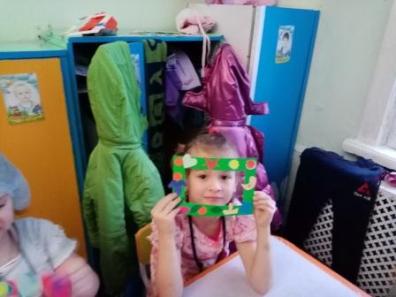 Елена Александровна в клубе «Музыкальная шкатулка» научила детей из обычных одноразовых ложек и киндера - сюрприза делать маракасы.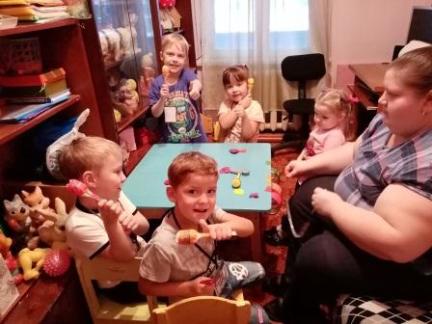 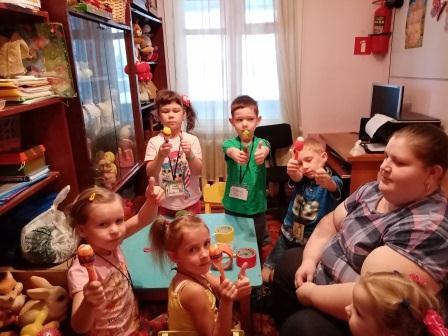 Елена Владимировна в клубе «Я могу»   показала, как из  прищепки  можно изготовить интересную игрушку- забаву.Детям очень понравились все три клуба.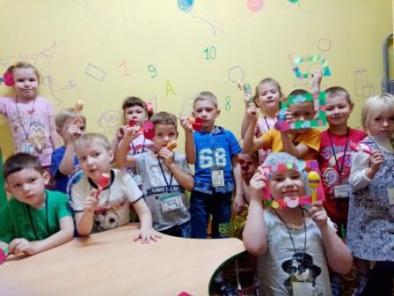 Прутовых Н.П.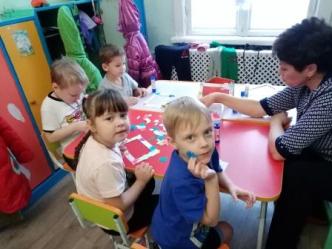 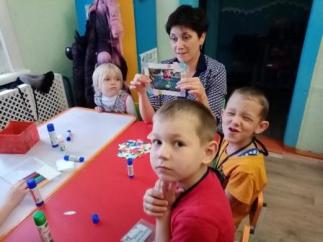 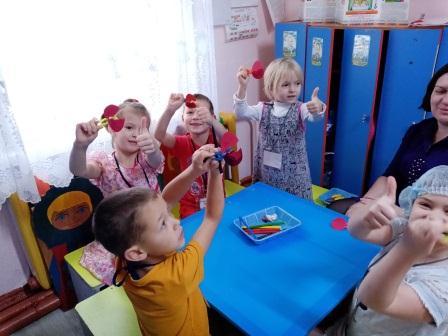 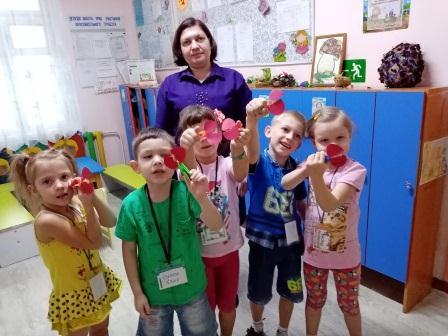 